Чем ближе день Великой Победы, тем чаще память возвращает меня в детство. Тогда я мало понимала, глядя на глубокие морщины своего деда, что пережил он и вся наша страна в страшные годы войны.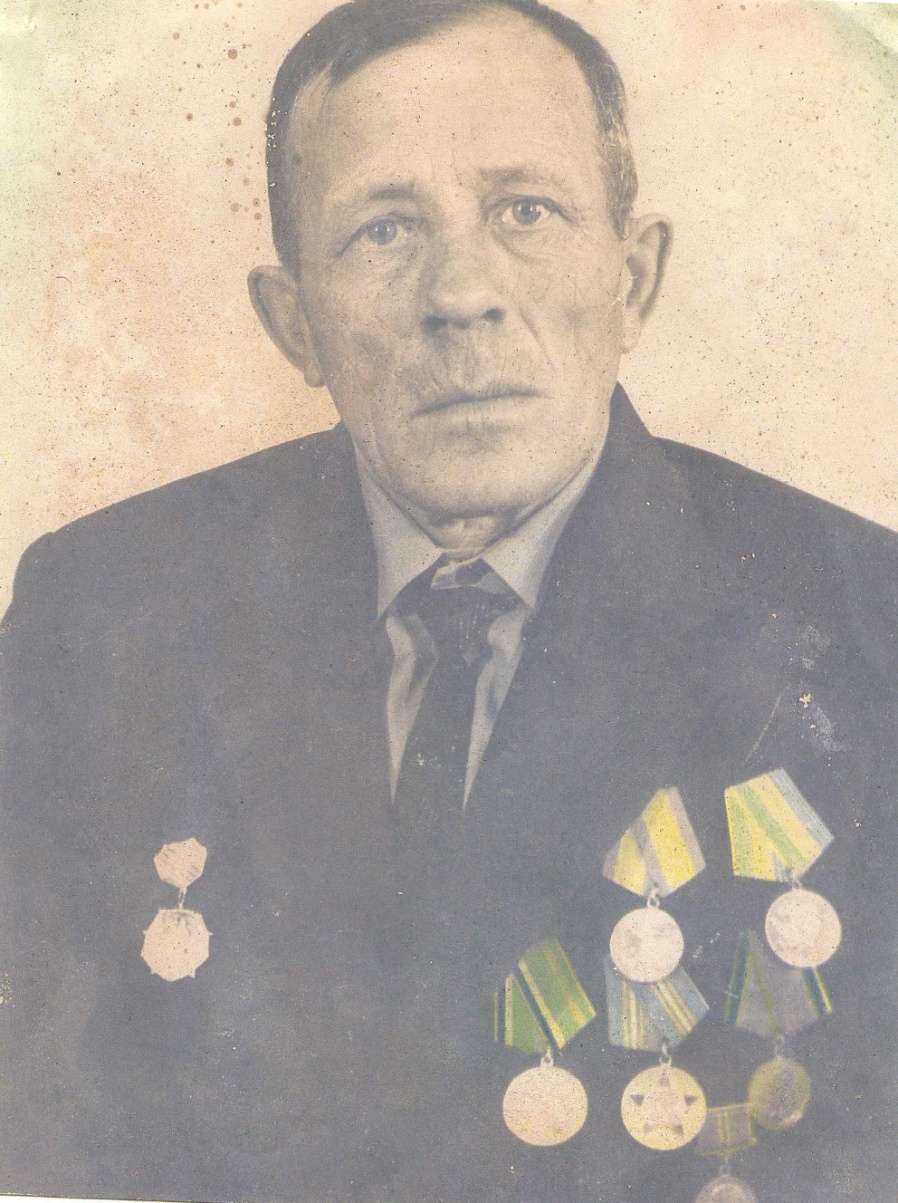 Сегодня мало уже осталось тех, кто побывал в пекле Великой Отечественной войны. А те рядовые солдаты, которые вообще не вернулись с фронта? Их мы вспоминаем минутой молчания. А так хочется узнать о них побольше!Мой дедушка, Иван Васильевич Белкин, слава Богу, вернулся с войны. Его призвали в 1942-ом. Тогда он был уже женат и имел дочь. В первом боевом крещении был ранен в голову. Несколько месяцев госпиталя показались ему куда страшнее, чем рукопашная:  повсюду кровь, стоны, ампутированные руки и ноги, голод. Как говорил  дедушка: «Поштопали, и домой». Кто-то скажет: «Месяцы на фронте -это мало». А для него они показались вечностью. Сутки в холодных окопах, вши и голод до потери сознания, когда винтовка казалась тяжелее пушки. И приказ: «Из окопов ни шагу.  Ждать и громить даже ценой жизни».Дедушка был добрым, работящим. После войны лучшего плотника и сварщика в деревне Большая Плавица не было. Я помню его смутно. Ведь  тогда мне было 9 лет. В 1985 году дедушка умер. Тихо, во сне, месяцы, проведённые на фронте, тяжёлое ранение, дали о себе знать. В голове, на самой макушке, у него была дырочка, в которую полностью заходил мой указательный палец. А ещё дедушка испытывал приступы страшного удушья.К своему стыду, я не помню всех наград, которые были у дедушки. Он их хранил бережно,  в футлярах. Но помню, что их было много. Жизнь распоряжалась с родственниками по-разному, и не до медалей было. Но моя детская память  о дедушке всегда шла со мною рядом, как будто он сам.Сейчас, уже будучи взрослой женщиной, я по-детски верю, что все солдаты, которые защищали нашу Родину, действительно плывут по небу, как белые облака, чистые и телом, и душой. И в день 9 мая я всегда смотрю в небо, как будто жду чего-то.Давайте помнить о каждом солдате Великой Отечественной войны, рассказывать, писать, а главное преклоняться перед их смелостью и отвагой. Я прошу, знайте и помните, что был такой солдат, рядовой Иван Васильевич Белкин, защищавший нашу страну от фашисткой нечестии.Наталия ДроздоваЛипецкая областьДобринский районДеревня Большая ПлавицаС низким поклоном  к Героям моей Родины!